
 Приближается  праздник 9 мая. Расскажите ребенку  в общих чертах о начале войны, о сражениях, о победе. Чем старше ребенок, тем более конкретно  можно говорить о тех событиях. Чтобы ваш сын или дочка прониклись этой темой: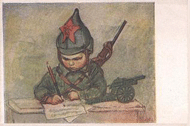 расскажите о войне на примере подвигов пионеров-героев, воспоминаний ваших бабушек  и дедушек/прабабушек и прадедушек;рассмотрите с ребенком фотографий тех времен, репродукции картин о войне и наглядные пособия;прочитайте с детьми рассказы о войне, выучите стихи, познакомьте с песнями;сходите в музеи военной техники и посмотрите праздничный салют;возложите гвоздики к памятникам павших героев, подарите цветы и самодельные открыткиветеранам войны.Предлагаем  два небольших рассказа, которые можно рассказать своему ребенку.О блокадном ЛенинградеАлёша, его мама и папа жили в Ленинграде. В тот жаркий летний день они все вместе пришли в зоопарк. Алёша ел мороженное и ходил от клетки к клетке, рассматривая слонов, жирафов, обезьян... Вдруг по радио объявили: «Началась война». С этой минуты изменилась жизнь каждого человека.Папа  Алёши работал водителем и вскоре ушел на фронт воевать с фашистами. Он стал танкистом.Через 2 месяца после начала войны немцы окружили город Ленинград. Они хотели, чтобы ленинградцы сдались, и каждый день бомбили  город. Вскоре в магазинах  совсем не осталось еды. Начался голод, а с наступлением зимы еще и холод. Но истощенные люди всё равно продолжали работать. Мама Алёши целыми днями стояла у станка на заводе, изготавливая пули, снаряды и бомбы. Алёша ходил в детский сад. Там детей кормили жидкими кашами на воде и супами, в которых плавали несколько кусочков картошки. Когда начиналась бомбежка, детей уводили  в темный подвал. Дети сидели, тесно прижавшись друг к другу, и слушали, как наверху ухают бомбы.Ленинградцы в день получали маленький кусочек хлеб. За водой ходили к реке и от туда таскали тяжелые, полные воды ведра. Чтобы согреться, топили печки и сжигали в них книжки, стулья, старую обувь, тряпки.Почти три года провели  люди в блокадном  Ленинграде. Но не сдались!Алёша сейчас уже старый человек – Алексей  Николаевич. И каждый день он приходит к  памятнику Победы, чтобы поклониться тем, кто погиб во время войны.О мальчике Тишке и  отряде немцевУ мальчика Тишки была большая семья: мама, папа и  три старших брата. Деревня, в которой они жили, располагалась недалеко от границы. Когда немецкие солдаты напали на нашу страну, Тишке было всего 10 лет.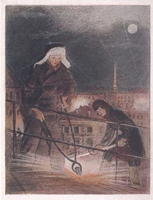 На второй день войны немцы уже ворвались в их деревню. Они выбрали самых крепких мужчин и женщин и отправили их к себе в Германию на работы. Среди них была и мама Тишки. А сами пошли дальше – завоевывать наши земли.Папа Тишки, его  братья, Тишка и  другие мужчины  деревни ушли в  лес и стали  партизанами. Почти каждый партизаны то подрывали немецкие поезда, то перерезали телефонные провода, то раздобывали важные документы, то захватывали в плен немецкого офицера, то выгоняли из деревни немцев.А для Тишки тоже была работа. Он ходил по деревням и высматривал, сколько у немцев пушек, танков и солдат. Потом возвращался обратно в лес и докладывал командиру. Однажды в одной из деревень Тишку поймали два немецких солдата. Тишка сказал, что идет к бабушке, но немцы ему не поверили: «Ты знаешь, где партизаны! Отведи нас к ним!».Тишка согласился  и повел за собой большой немецкий отряд. Только шел он не к партизанам, а совершенно в противоположную сторону, к огромному топкому болоту. Болото было покрыто снегом и казалось огромным полем. Тишка шёл через болото только по одной ему известной невидимой тропинке. Немцы же, следовавшие за ним, проваливались в темную жижу. Так один мальчик уничтожил весь немецкий отряд. У нашей страны всегда было очень много земли. Другие государства пытались завоевать нашу страну, чтобы и у них стало побольше земли.И вот лет 70 назад случилась война. Летом, ранним утром, когда все люди еще крепко спали, напали на нашу страну немецкие солдаты. У них было заготовлено много самолетов, танков и пушек, а у нас почти ничего этого не было. Немцы стали бомбить наши города, завоевывать наши земли, всё глубже и глубже продвигаясь к центру нашей страны.Но наши русские люди не собирались терпеть врагов на своей земле. Они стали защищать свою родину. В небе самолеты с красными звездочками сражались с немецкими самолетами, в море наши корабли и подводные лодки воевали с немецкими кораблями с черными крестами, на суше – танки и солдаты – пехотинцы отвоевывали у немцев каждый клочок земли.Даже дети не остались в стороне. Они ходили по деревням, разведывали, сколько у немцев солдат, пушек, танков и докладывали об этом русским командирам. А ещё на заводах наравне со взрослыми дети целыми днями стояли у станков и делали пули, снаряды и бомбы.Долгих четыре года длилась война. И всё же мы победили! Прогнали немцев из нашей страны! Но нелегко досталась нам эта победа! Много людей было ранено, много и погибло, защищая нашу родину! И теперь мы с тобой живем и радуемся, что нет войны и что мы свободны!*********************************Как начиналась войнаШирока, чудесно изукрашена – земля привольная наша. Нет во всём белом свете страны милее и краше.Реки – широкие.Озёра – глубокие.Горы – высокие.Дали – далёкие…Богатства несметные. Деревушки – родные. Церквушки – заветные.Трудолюбивый, открытый народ – свободно, красиво и мирно живёт. Ни перед кем не кланяется, на чужое не зарится. Кругом кипит стройка, мчится, летит вперёд, русская птица-тройка.Такое не всем по-нраву, решили враги-фашисты покорить нашу державу. Что значит покорить? Кто сопротивляется – убить. Остальных в рабов превратить. А землю себе захватить. Начать войну и уничтожить страну… Святую Русь полонить. Растоптать, задушить, казнить!Главный фашист – Гитлер, придумал адский план, назвал «Барбаросса». Решил советских людей из истории вычеркнуть, с планеты сбросить.Чёрные заводы днём и ночью делают чёрные танки, – много их очень.Чёрные заводы днём и ночью выпускают чёрные самолёты, – много их очень.Чёрные верфи днём и ночью спускают со стапелей чёрные корабли, – много их очень.А Гитлер белой краской рисует фашистские кресты, они как страшные каракатицы. Видит Гитлер во сне, как чёрные танки с крестами белыми по Красной площади катятся.Накопив несметные силы, Гитлер решил, «пора». Фашистская Германия перешла границу СССР, 22 июня, 1941 года, ровно в четыре утра.************************************«Вставай, страна огромная»Вставай, огромная страна… Пришли лихие времена. Погибнуть или победить, иначе ведь не может быть. Вставай, огромная страна, идёт священная война.«Не смеют крылья чёрные, над родиной летать. Поля её просторные, не смеет враг топтать».«Родина-мать зовёт». Кто же бросает в беде свою мать? Весь советский народ, как один пошёл воевать!Наши танкисты, под красным знаменем – на земле бьют фашистов. И лётчики с красными звёздами на фезюляжах – в небе бьют фашистов. И моряки, в бескозырках и тельняшках – на морях бьют фашистов. И артиллеристы меткими выстрелами бьют проклятых фашистов.Но сильна ещё свастика, силён белый паук – фашистский крест. Нашу родную землю, ест и ест, ест и ест. Ест и не подавится. Красная Армия выбивается из сил, никак с фашистом не справится.*******************************Видят мальцыВ те суровые годы войны, жили ребятишки, такие же, как вы.Видят мальцы, что на фронте отцы, – воюют. Видят мальцы, матери на фронте – раны бинтуют. Видят мальцы – женщины в поле беду бедуют, в работе надрываются, фронт накормить стараются. Видят мальцы – «у мартеновских печей не смыкает наша родина очей». Видят мальцы, старики древние с печек слезают, кряхтят, а фронту помогают. Видят мальцы, что зима наша, русская, фашистских гадов морозит. Что под каждой берёзкой поджидает их смерти угроза.Всё видят мальцы, острым глазом и чутким сердцем. Рано, не успев начаться, кончилось их детство. Чаша весов качается. Малыши в поход собираются. Это на вид – малыши, а душой – великаны и крепыши. Твёрже самой стали, характеры детские стали.Родине надо – ответили: «Есть», кому одиннадцать лет, а кому только шесть.****************************Вклад ребят-героев в нашу ПобедуПацан – партизанВот пацан – партизан, в телогреечке. Он фашистам долг отдал, до копеечки. За родных, за мать-отца, за сестричечку, поджигает партизан фитиль спичечкой. Побежал огонёк, убежал паренёк. Прогремел мощный взрыв, рельс случился разрыв. Под откос эшелон, крики, выстрелы, стон.Ты, как думал, фашист, будешь брит? Будешь чист? Слышишь свист? Видишь ад? Атакует тебя партизанский отряд.Что, страшны тебе, гадина, мстители – партизаны: пацаны и родители.***********************************Девчонка – разведчицаВот девчонка, хрупкая, тонкая… Мать смеётся: «Кожа и кости». А глазищи в полмира распахнуты, идёт, будто к тётке, в гости. Несёт красавица узелок, прыг да скок, прыг да скок.За спиной автомат лязгнул, раздался придушенный лай, возник откуда ни возьмись, эсесовец с овчаркой, – откормленный бугай.Узелок из рук вырывает, краюху хлеба вынимает, морщится брезгливо, собаке бросает. А потом как размахнётся, как слабую девочку пнёт. Мерзкий, трусливый, подлый урод.Упала девчонка, кровь из носу побежала струйкой тонкой.А когда очнулась, дело доделала до конца, отомстила поддонкам за замученного в концлагере отца.Девчонка разведчицей была, ценную информацию собрала: где у фашистов штаб, сколько снарядов и пушек, как со снабжением дела. В ту же ночь секретная телеграмма в Москву, командирам ушла.«Летят самолёты, сидят в них пилоты». Пилоты фашистов бомбят. Что, Гансы и Фрицы, несладко, не спится? Не трогайте наших девчат!**************************Вовка – токарь«Нет, не получится, слабый я, не удержать заготовку» – так поначалу говорил лучший токарь военного завода – Вовка. Потом ничего, привык. Сначала к винтовке прилаживал штык. Потом всё серьёзней работа, и получилось! Что, ты… Сейчас и смотреть загляденье, на Вовкиных рук творенье: снаряды и корпус для мины, для автоматов стволы, детали для машины, для походных кухонь котлы.Без сна, на лютом морозе (в цеху только крыша, но не было стен), губы закусив до крови, Вовка не сдавался усталости в плен. Сутками от станка не отходил. Маленький, упрямый рот как молитву твердил… Твердил маленький упрямый рот: «За бабушку, за братишку; – что, взяли нас сволочи?, это мой фронт». Такие вот Вани и Сани, Пети и Вовки победу в тылу ковали: гранаты, патроны, винтовки.******************Ирочка, 6 лет– Мамочка, научи вязать.– Мамочка, научи вязать шарфик.– Мамочка, научи вязать у носочка пяточку.– Мамочка, научи вязать тёплую, узорчатую варежку.– Отдохнула бы, деточка, хрупкая моя веточка.– Некогда, милая мамочка, боюсь, не успею.Распустила Ирочка на ниточки все свои шерстяные платьица. Собрала Ирочка, для солдатиков десять посылочек. А последнюю… Не успела! Получали те посылочки солдатики. Одевали варежки, Ирочкой, под бомбёжкой и под обстрелом связанные. И так тепло-горячо становилось солдатикам, и такая сила в них вселялась необоримая, и такая ярость просыпалась неукротимая.Успела Ирочка столько добра сделать, что на сто жизней хватит!*************65 лет Победы, про варежкиВидишь, идёт в орденах седой ветеран? Это мальчик-партизан!Видишь старушка, следом спешит? Это девочка-разведчица – на груди медаль блестит.Видишь как скромно улыбается, как ему, от вниманья неловко… С букетом алых тюльпанов в руках… Да, это он, токарь – Вовка.На братскую могилу, поклониться боевым друзьям, в этот святой День Победы пора им… и нам!Совсем совсем уж ветхие, истёртые до дырочки, плакал и целовал дедушка варежки Ирочки.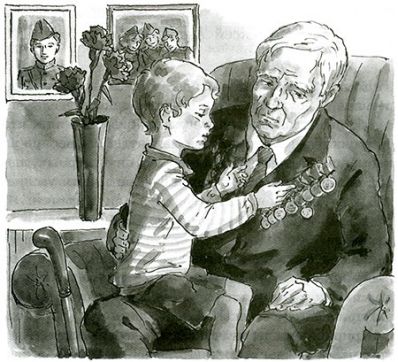 Как рассказать детям о Великой Отечественной войне? С помощью этого рассказа вы в доступной форме расскажите своим детям о войне.В нём представлена хронология основных событий Великой Отечественной войны.Победа будет за нами! Автор: С. П. АлексеевБыла самая короткая ночь в году. Люди мирно спали. И вдруг:— Война! Война!22 июня 1941 года на нашу Родину напали немецкие фашисты. Напали словно воры, словно разбойники. Они хотели захватить наши земли, наши города и сёла, а наших людей либо убить, либо сделать своими слугами и рабами. Началась Великая Отечественная война. Она продолжалась четыре года.Нелёгким был путь к победе. Враги напали на нас неожиданно. У них было больше танков и самолётов. Наши армии отступали. Бои шли на земле, в небе, на море. Прогремели великие битвы: Московская, Сталинградская, битва на Курской дуге. 250 дней не сдавался врагу героический Севастополь. 900 дней в страшной блокаде держался мужественный Ленинград. Отважно сражался Кавказ. На Украине, в Белоруссии, в других местах громили захватчиков грозные партизаны. Миллионы людей, в том числе и дети, трудились у заводских станков и на полях страны. Советские люди (Советский Союз — так называлась в те годы наша страна) делали всё, чтобы остановить фашистов. Даже в самые тяжёлые дни они твёрдо верили: «Враг будет разбит! Победа будет за нами!»И вот пришёл день, когда наступление захватчиков было остановлено. Советские армии погнали фашистов с родной земли.И снова битвы, битвы, бои, сражения. Всё мощнее, всё несокрушимей удары советских войск. И наступил самый долгожданный, самый великий день. Наши солдаты дошли до границ Германии и штурмом взяли столицу фашистов — город Берлин. Был 1945 год. Цвела весна. Был месяц май.Фашисты признали полное своё поражение 9 мая. С той поры этот день стал нашим великим праздником — Днём Победы.Чудеса героизма и храбрости проявили наши люди, защищая от фашистов родную землю.Брестская крепость стояла на самой границе. Атаковали её фашисты в первый же день войны. Думали: день — и крепость у них в руках. Целый месяц держались наши солдаты. А когда сил не осталось и фашисты ворвались в крепость, последний её защитник написал штыком на стене: «Я умираю, но не сдаюсь».Была Великая Московская битва. Фашистские танки рвались вперёд. На одном из участков фронта дорогу врагу преградили 28 героев-солдат из дивизии генерала Панфилова. Десятки танков подбили бойцы. А те всё шли и шли. Изнемогали в бою солдаты. А танки всё шли и шли. И всё же не отступили в этом страшном бою панфиловцы. Не пропустили к Москве фашистов.Генерал Дмитрий Карбышев был ранен в бою и оказался в плену. Он был профессором, очень известным военным строителем. Фашисты хотели, чтобы генерал перешёл на их сторону. Обещали жизнь и высокие посты. Не предал Родину Дмитрий Карбышев. Казнили фашисты генерала. Вывели в сильный мороз на улицу. Облили холодной водой из шлангов.Василий Зайцев — знаменитый герой Сталинградской битвы. Из своей снайперской винтовки он уничтожил триста фашистов. Неуловим для врагов был Зайцев. Пришлось фашистским командирам вызвать из Берлина знаменитого стрелка. Вот кто уничтожит советского снайпера. Вышло всё наоборот. Зайцев убил берлинскую знаменитость. «Триста первый», — сказал Василий Зайцев.Во время боёв под Сталинградом в одном из артиллерийских полков прервалась полевая телефонная связь. Рядовой солдат связист Титаев под огнём врага пополз выяснять, в каком месте оборван провод. Нашёл. Только попытался скрутить концы проводов, как осколок неприятельского снаряда попал в бойца. Не успел Титаев соединить провода, тогда, погибая, он их крепко зажал губами. Заработала связь. «Огонь! Огонь!» — снова зазвучали в артиллерийском полку команды.Много смертей принесла нам война. Двенадцать солдат Григорянов были членами большой армянской семьи. Служили в одном отделении. Вместе ушли на фронт. Вместе отстояли родной Кавказ. Вместе со всеми пошли вперёд. До Берлина дошёл один. Погибли одиннадцать Григорянов. После войны жители города, в котором жили Григоряны, в честь героев посадили двенадцать тополей. Выросли ныне тополя. Стоят они ровно в ряд, словно солдаты в строю, — высокие и красивые. Память вечная Григорянам.В борьбе с врагами принимали участие подростки и даже дети. Многие из них за отвагу и мужество были награждены боевыми медалями и орденами. Валя Котик в двенадцать лет ушёл разведчиком в партизанский отряд. В четырнадцать лет за свои подвиги стал самым юным Героем Советского Союза.В Севастополе сражался рядовой пулемётчик. Точно разил врагов. Оставшись один в окопе, принял неравный бой. Был ранен, контужен. Но удержал окоп. Уничтожил до ста фашистов. Ему присвоили звание Герой Советского Союза. Звали пулемётчика Иван Богатырь. Не сыщешь лучшей фамилии.Лётчик-истребитель Александр Покрышкин сбил первый фашистский самолёт в самом начале войны. Удачлив Покрышкин. Увеличивается число сбитых им самолётов — 5, 10, 15. Сменяются названия фронтов, на которых сражался лётчик. Растёт, растёт героический счёт побед — 20, 30, 40. Война приближалась к концу — 50, 55, 59. Пятьдесят девять самолётов врага сбил лётчик-истребитель Александр Покрышкин.Стал он Героем Советского Союза.Стал дважды Героем Советского Союза.Стал трижды Героем Советского Союза.Вечная слава тебе, Александр Покрышкин, первый трижды герой в стране.А вот история ещё одного подвига. Лётчик Алексей Маресьев был сбит в воздушном бою. Он уцелел, но был тяжело ранен. Его самолёт упал на территории врага в глухом лесу. Стояла зима. 18 дней он шёл, а потом полз к своим. Его подобрали партизаны. Лётчик отморозил ноги. Их пришлось ампутировать. Как же летать без ног?! Маресьев научился не только ходить и даже танцевать на протезах, но главное — управлять истребителем. В первых же воздушных боях он сбил три фашистских самолёта.Шли последние дни войны. Тяжёлые бои велись на улицах Берлина. Солдат Николай Масалов на одной из берлинских улиц, рискуя жизнью, под огнём врага вынес с места боя плачущую немецкую девочку. Война кончилась. В самом центре Берлина в парке на высоком холме возвышается сейчас памятник советскому солдату. Стоит он со спасённой девочкой на руках.Герои. Герои... Подвиги. Подвиги... Их было тысячи, десятки и сотни тысяч.Прошло почти семьдесят лет с той страшной поры, когда напали на нашу страну фашисты. Вспомните добрым словом своих дедов и прадедов, всех тех, кто принёс нам победу. Поклонитесь героям Великой Отечественной войны. Героям великой войны с фашистами.